TRƯỜNG TH GIANG BIÊNTRƯỜNG TH GIANG BIÊNTRƯỜNG TH GIANG BIÊNTRƯỜNG TH GIANG BIÊNTRƯỜNG TH GIANG BIÊNTRƯỜNG TH GIANG BIÊNTRƯỜNG TH GIANG BIÊNTRƯỜNG TH GIANG BIÊNHỌC KÌ IHỌC KÌ IHỌC KÌ ILỊCH BÁO GIẢNG LỚP 5A3LỊCH BÁO GIẢNG LỚP 5A3LỊCH BÁO GIẢNG LỚP 5A3LỊCH BÁO GIẢNG LỚP 5A3LỊCH BÁO GIẢNG LỚP 5A3LỊCH BÁO GIẢNG LỚP 5A3LỊCH BÁO GIẢNG LỚP 5A3TUẦN HỌC THỨ 19TUẦN HỌC THỨ 19TUẦN HỌC THỨ 19Từ ngày:15/01/2024 - Đến ngày: 19/01/2024Từ ngày:15/01/2024 - Đến ngày: 19/01/2024Từ ngày:15/01/2024 - Đến ngày: 19/01/2024Từ ngày:15/01/2024 - Đến ngày: 19/01/2024Từ ngày:15/01/2024 - Đến ngày: 19/01/2024Từ ngày:15/01/2024 - Đến ngày: 19/01/2024Thứ/ngày/buổiThứ/ngày/buổiTiết Tiết
PPCTMôn học
(hoặc PM)Tên bài giảngĐồ dùngĐồ dùngĐồ dùngĐồ dùng2
15/01Buổi sáng1Chào cờ SHDC – CĐ: TTPT bệnh mùa đông2
15/01Buổi sáng237Tập đọcNgười công dân số MộtMáy, tranh Máy, tranh Máy, tranh Máy, tranh 2
15/01Buổi sáng391ToánDiện tích hình thangMáy, bảng phụMáy, bảng phụMáy, bảng phụMáy, bảng phụ2
15/01Buổi sáng419Đạo đứcEm yêu quê hương (tiết 1)MáyMáyMáyMáy2
15/01Buổi chiều119Kể chuyệnChiếc đồng hồMáyMáyMáyMáy2
15/01Buổi chiều219 Lịch sửChiến thắng lịch sử Điện Biên PhủMáyMáyMáyMáy2
15/01Buổi chiều319 Kĩ thuậtNuôi dưỡng gàBộ ĐD Bộ ĐD Bộ ĐD Bộ ĐD 2
15/01Buổi chiều491HDH Hoàn thành bài. Ôn luyện Tập đọc + ToánMáyMáyMáyMáy3
16/01Buổi sáng137 LTVCCâu ghépMáy, bảng phụMáy, bảng phụMáy, bảng phụMáy, bảng phụ3
16/01Buổi sáng292ToánLuyện tập (trang 94)Máy, bảng phụMáy, bảng phụMáy, bảng phụMáy, bảng phụ3
16/01Buổi sáng337Thể dục Trò chơi: “Đua ngựa” và “Lò cò tiếp sức”Dụng cụ TTDụng cụ TTDụng cụ TTDụng cụ TT3
16/01Buổi sáng437Tiếng AnhUnit 11: What’s the matter with you? Lesson 1CDCDCDCD3
16/01Buổi chiều137Khoa học NL mặt trời, NL gió và NL nước chảy (T2)Máy, tranh Máy, tranh Máy, tranh Máy, tranh 3
16/01Buổi chiều292HDH Hoàn thành bài. Ôn luyện Toán + LTVCMáyMáyMáyMáy3
16/01Buổi chiều319Âm nhạcHọc hát bài Hát mừng - Dân ca Hre (TN)Đàn organĐàn organĐàn organĐàn organ3
16/01Buổi chiều437TA Dyned4
17/01Buổi sáng138Tập đọc Người công dân số Một (tt)Máy, tranh Máy, tranh Máy, tranh Máy, tranh 4
17/01Buổi sáng293Toán Luyện tập chung (trang 95)Máy, bảng phụMáy, bảng phụMáy, bảng phụMáy, bảng phụ4
17/01Buổi sáng337Tin học Đặt thông số chung cho các trang trình chiếuMáyMáyMáyMáy4
17/01Buổi sáng438TLVLuyện tập tả người: dựng đoạn mở bàiMáy, bảng phụMáy, bảng phụMáy, bảng phụMáy, bảng phụ4
17/01Buổi chiều193HDH Hoàn thành bài. Toán + TLVPhiếu HTPhiếu HTPhiếu HTPhiếu HT4
17/01Buổi chiều219Mĩ thuật CĐ8: TT sân khấu và ST câu chuyện (T1)MàuMàuMàuMàu4
17/01Buổi chiều338Thể dục Tung và bắt bóng – TC: “Bóng chuyền sáu”Dụng cụ TTDụng cụ TTDụng cụ TTDụng cụ TT4
17/01Buổi chiều45
18/01Buổi sáng138 LTVC Cách nối các vế câu ghépMáy, bảng phụMáy, bảng phụMáy, bảng phụMáy, bảng phụ5
18/01Buổi sáng294 ToánHình tròn. Đường trònMáy, bảng phụMáy, bảng phụMáy, bảng phụMáy, bảng phụ5
18/01Buổi sáng338TA Dyned5
18/01Buổi sáng438Tiếng AnhUnit 11: What’s the matter with you? Lesson 2CDCDCDCD5
18/01Buổi chiều119 Chính tảNghe viết: Nhà yêu nước Nguyễn Trung Trực (GDQPAN)Máy, bảng phụMáy, bảng phụMáy, bảng phụMáy, bảng phụ5
18/01Buổi chiều219Địa líChâu ÁMáy, tranhMáy, tranhMáy, tranhMáy, tranh5
18/01Buổi chiều338Khoa học NL mặt trời, NL gió và NL nước chảy (T3)Máy,tranh ảnhMáy,tranh ảnhMáy,tranh ảnhMáy,tranh ảnh5
18/01Buổi chiều494 HDHHoàn thành bài. Ôn luyện Toán + LTVCPhiếu HTPhiếu HTPhiếu HTPhiếu HT6
19/01Buổi sáng138 TLVLuyện tập tả người: dựng đoạn kết bàiMáy, bảng phụMáy, bảng phụMáy, bảng phụMáy, bảng phụ6
19/01Buổi sáng219 ĐSTVĐọc sách theo chủ đề tự chọn6
19/01Buổi sáng395Toán Chu vi hình trònMáy, bảng phụMáy, bảng phụMáy, bảng phụMáy, bảng phụ6
19/01Buổi sáng419 HĐNGCKPTTNTT: PTTN do con vậtBộ TLBộ TLBộ TLBộ TL6
19/01Buổi chiều138 Tin học  Đặt thông số chung cho các trang trình chiếuMáyMáyMáyMáy6
19/01Buổi chiều295 HDHHoàn thành bài. Toán + TLVPhiếu HTPhiếu HTPhiếu HTPhiếu HT6
19/01Buổi chiều319SHL Sơ kết tuần 19 – SHCĐ: Tết trồng câyBảng thi đuaBảng thi đuaBảng thi đuaBảng thi đua6
19/01Buổi chiều4Sử dụng : 25Sử dụng : 25Sử dụng : 25Sử dụng : 25Kiểm tra nhận xétKiểm tra nhận xétKiểm tra nhận xétKiểm tra nhận xétKiểm tra nhận xét      Giang Biên, ngày 09 tháng 01 năm 2024      Giang Biên, ngày 09 tháng 01 năm 2024      Giang Biên, ngày 09 tháng 01 năm 2024      Giang Biên, ngày 09 tháng 01 năm 2024      Giang Biên, ngày 09 tháng 01 năm 2024                                                                           KHỐI TRƯỞNG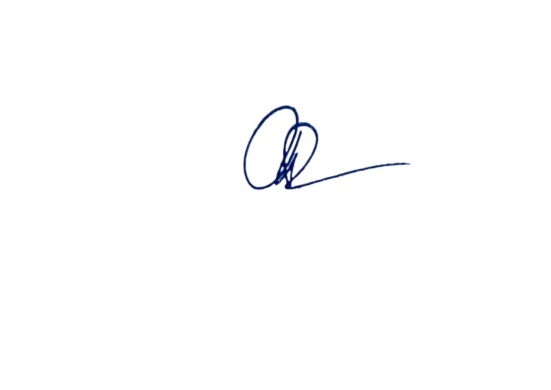                                                                          Nguyễn Thuỷ Tiên                                                                           KHỐI TRƯỞNG                                                                         Nguyễn Thuỷ Tiên                                                                           KHỐI TRƯỞNG                                                                         Nguyễn Thuỷ Tiên